<Commission>{REGI}Aluekehitysvaliokunta</Commission>REGI_PV(2019)1104_1PÖYTÄKIRJAKokous 4. marraskuuta 2019 klo 15.00–18.30ja 5. marraskuuta 2019 klo 9.00–12.30BRYSSELPuheenjohtaja Younous Omarjee avasi kokouksen maanantaina 4. marraskuuta 2019 klo 15.08.1.	Esityslistan hyväksyminen	REGI_OJ (2019)1104_1Esityslista hyväksyttiin sellaisena kuin se on esitettynä tässä pöytäkirjassa.2.	Kokouspöytäkirjan hyväksyminen		2. lokakuuta 2019	sääntömääräinen kokous	PE 641.428v01-00		2. lokakuuta 2019	Komission jäsenehdokkaan (koheesio- ja uudistusasiat) 
Elisa Ferreiran kuuleminen 						PE 642.865v01-00Pöytäkirjat hyväksyttiin.3.	Puheenjohtajan ilmoituksetEi ilmoituksia.4.	Politiikkayksikkö B:n teettämä selvitys unionin koheesiopolitiikan sukupuoliulottuvuudesta (“Research for REGI Committee – Gender Dimension of the EU Cohesion Policy”)Manuela Samek Lodovici, päätutkija Istituto per la Ricerca Sociale -tutkimuslaitoksesta (Milano, Italia), esitteli tutkimuksen ja vastasi jäsenten esittämiin kysymyksiin.Puheenvuorot: Manuela Samek Lodovici, Pascal Arimont, Monika Vana, Isabel Benjumea, Stéphane Bijoux, Alexandra Geese, Rosa D'Amato, Constanze Krehl, Younous Omarjee.5.	Keskustelu Eurostatin pääjohtajan Mariana Kotzevan kanssa – Eurostatin alueellisen vuosikirjan 2019 esittelyEurostatin pääjohtaja Mariana Kotzeva esitteli Eurostatin alueellisen vuosikirjan 2019 ja vastasi jäsenten esittämiin kysymyksiin.Puheenvuorot: Younous Omarjee, Mariana Kotzeva, Mauri Pekkarinen, Alessandro Panza, Andrey Novakov, Daniel Buda, Niklas Nienaß, Stelios Kympouropoulos.Kokous keskeytettiin klo 17.32.* * *6.	Suljetuin ovinKoordinaattoreiden kokous pidettiin suljetuin ovin.* * *Kokousta jatkettiin tiistaina 5. marraskuuta 2019 klo 9.11 puheenjohtaja Younous Omarjeen johdolla.7.	Keskustelu Euroopan tilintarkastustuomioistuimen jäsenen Iliana Ivanovan kanssaTilintarkastustuomioistuimen jäsen Iliana Ivanova esitteli äskettäiset tilintarkastustuomioistuimen kertomukset koheesiopolitiikan täytäntöönpanosta, tuloksellisuudesta ja kansallisista määrärahoista.Esitystä seurasi jäsenten kysymyksille ja vastauksille varattu osio.Puheenvuorot: Younous Omarjee, Iliana Ivanova, Constanze Krehl, Andrey Novakov, Mauri Pekkarinen, Andżelika Anna Możdżanowska, Jan Olbrycht, Erik von Breska (komissio).8.	Keskustelu Euroopan alueiden komitean puheenjohtajan Karl-Heinz Lambertzin kanssaEuroopan alueiden komitean puheenjohtaja Karl-Heinz Lambertz piti alustuksen alueiden komitean työstä ja EU:n tulevaisuudesta ja keskusteli sen jälkeen jäsenten kanssa.Puheenvuorot: Younous Omarjee, Karl-Heinz Lambertz, Martina Michels, Cristina Maestre Martín De Almagro, Stéphane Bijoux, François Alfonsi.9.	Vastuuvapaus 2018: EU:n yleinen talousarvio – komissioREGI/9/010402019/2055(DEC)	COM(2019)0316[01] – C9-0050/2019Vastaava:	CONT – Monika Hohlmeier (PPE)Puheenjohtaja antoi puheenvuoron esittelijä Josianne Cutajarille, joka esitteli alustavia ajatuksiaan lausunnosta.Puheenvuorot: Younous Omarjee, Josianne Cutajar, Cristian Ghinea, Bronis Ropė10.	Koordinaattoreiden päätösten hyväksyminenKoordinaattoreiden päätökset hyväksyttiin seuraavasti:Selvitys lainsäädäntöasioita koskevista toimielinten välisistä neuvotteluistaKoordinaattorit keskustelivat seuraavia lainsäädäntöasioita koskevien toimielinten välisten neuvottelujen edistymisestä:–	yhteisiä säännöksiä koskeva asetus (Krehl, Novakov);–	EAKR / koheesiorahasto (Cozzolino);–	Interreg (Arimont).Koordinaattorit panivat erityisesti merkille brexitin vaikutukset ja Eurooppa-neuvoston neuvottelupaketin laajuuden neuvottelujen etenemisen kannalta. He korostivat aikovansa päättäväisesti säilyttää parlamentin valtaoikeudet lainsäädäntövallan käyttäjänä näiden asioiden kaikilla osa-alueilla.Käsiteltäväksi annetut asiatKoordinaattorit päättivät olla laatimatta lausuntoa.Koordinaattorit päättivät vahvistaa viime kaudella hyväksytyn lausunnon muutoksitta. Lausunnon uudelleenhyväksyminen vahvistetaan menettelyä koskevalla äänestyksellä koko valiokunnan kokouksessa.Koordinaattorit päättivät laatia asiasta lausunnon. Valmistelijan nimittää S&D-ryhmä (kaksi pistettä).Koordinaattorit lähettävät ehdotukset uusiksi valiokunta-aloitteisiksi mietinnöiksi sihteeristöön 22. marraskuuta 2019 mennessä. Uusista valiokunta-aloitteisista mietinnöistä päätetään seuraavassa koordinaattoreiden kokouksessa.Koordinaattorit sopivat, että valiokunnan pitäisi tiedustella mahdollisuutta liittyä tieteen ja tekniikan tulevaisuuspaneeliin (STOA).Jos lupa myönnetään, REGI-valiokunnan jäsen paneeliin olisi Rosa D’Amato (sitoutumaton jäsen).Koordinaattorit päättivät nimittää Stelios Kympouropoulosin (PPE) REGI-valiokunnan edustajaksi vammaisverkostoon ja Erik Bergkvistin (S&D) varajäseneksi.Koordinaattorit päättivät nimittää Josianne Cutajarin (S&D) REGI-valiokunnan edustajaksi vetoomusverkostoon. Varajäsen nimitetään myöhemmin.Koordinaattorit päättivät nimittää Monika Vanan (VERTS/ALE) REGI-valiokunnan edustajaksi sukupuolten tasa-arvon valtavirtaistamisesta vastaavaan verkostoon ja Niyazi Kizilyürekin (GUE/NGL) varajäseneksi.Koordinaattorit hyväksyivät seuraavat vuoden 2020 alkupuoliskon tutkimusohjelmat:1.	Työpaja / katsaus oikeudenmukaisen siirtymän rahastosta ja hiili-intensiivisistä alueista;2.	Tutkimus Euroopan rakenne- ja investointirahastoista muilla kuin kaupunkialueilla;3.	Tutkimus unionin kehityksessä jälkeen jääneille alueille – nykytilanne ja tulevat haasteet.(Koordinaattorit antoivat myös periaatteellisen hyväksyntänsä vuoden 2020 jälkipuoliskoa koskevalle tutkimukselle koheesiopolitiikasta ja ilmastonmuutoksesta.)Puheenjohtaja pyysi koordinaattoreita pohtimaan tulevien työjärjestyksen 136 artiklan mukaisten suullisten kysymysten ja päätöslauselmien mahdollisia aiheita.Ei ollut.o     O     o11.	Muut asiatEi ollut.12.	Seuraavat kokoukset 	4. joulukuuta 2019 klo 15.00–18.30	5. joulukuuta 2019 klo 9.00–12.30Kokous päättyi klo 11.29.ПРИСЪСТВЕН ЛИСТ/LISTA DE ASISTENCIA/PREZENČNÍ LISTINA/DELTAGERLISTE/ ANWESENHEITSLISTE/KOHALOLIJATE NIMEKIRI/ΚΑΤΑΣΤΑΣΗ ΠΑΡΟΝΤΩΝ/RECORD OF ATTENDANCE/ LISTE DE PRÉSENCE/POPIS NAZOČNIH/ELENCO DI PRESENZA/APMEKLĒJUMU REĢISTRS/DALYVIŲ SĄRAŠAS/ JELENLÉTI ÍV/REĠISTRU TA' ATTENDENZA/PRESENTIELIJST/LISTA OBECNOŚCI/LISTA DE PRESENÇAS/ LISTĂ DE PREZENŢĂ/PREZENČNÁ LISTINA/SEZNAM NAVZOČIH/LÄSNÄOLOLISTA/NÄRVAROLISTAПрисъствал на/Presente el/Přítomný dne/Til stede den/Anwesend am/Viibis(id) kohal/Παρών στις/Present on/Présent le/Nazočni dana/Presente il/Piedalījās/ Dalyvauja/Jelen volt/Preżenti fi/Aanwezig op/Obecny dnia/Presente em/Prezent/Prítomný dňa/Navzoči dne/Läsnä/Närvarande den:(1)	4.11.2019(2)	5.11.2019* 	(P)	=	Председател/Presidente/Předseda/Formand/Vorsitzender/Esimees/Πρόεδρος/Chair/Président/Predsjednik/Priekšsēdētājs/ Pirmininkas/Elnök/'Chairman'/Voorzitter/Przewodniczący/Preşedinte/Predseda/Predsednik/Puheenjohtaja/Ordförande	(VP) =	Заместник-председател/Vicepresidente/Místopředseda/Næstformand/Stellvertretender Vorsitzender/Aseesimees/Αντιπρόεδρος/ Vice-Chair/Potpredsjednik/Vice-Président/Potpredsjednik/Priekšsēdētāja vietnieks/Pirmininko pavaduotojas/Alelnök/ Viċi 'Chairman'/Ondervoorzitter/Wiceprzewodniczący/Vice-Presidente/Vicepreşedinte/Podpredseda/Podpredsednik/ Varapuheenjohtaja/Vice ordförande	(M)	=	Член/Miembro/Člen/Medlem./Mitglied/Parlamendiliige/Βουλευτής/Member/Membre/Član/Membro/Deputāts/Narys/Képviselő/ Membru/Lid/Członek/Membro/Membru/Člen/Poslanec/Jäsen/Ledamot	(F)	=	Длъжностно лице/Funcionario/Úředník/Tjenestemand/Beamter/Ametnik/Υπάλληλος/Official/Fonctionnaire/Dužnosnik/ Funzionario/Ierēdnis/Pareigūnas/Tisztviselő/Uffiċjal/Ambtenaar/Urzędnik/Funcionário/Funcţionar/Úradník/Uradnik/Virkamies/ TjänstemanEuroopan parlamentti2019-2024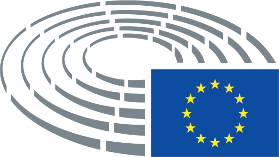 Lainsäädäntölausunnot1.Ehdotus Euroopan parlamentin ja neuvoston asetukseksi euroalueen lähentymistä ja kilpailukykyä edistävän talousarviovälineen ohjauskehyksestä2019/0161 (COD) – COM(2019)03542.Ehdotus Euroopan parlamentin ja neuvoston asetukseksi uudistusten tukiohjelman perustamisesta2018/0213(COD) – COM(2018)03913.Ehdotus Euroopan parlamentin ja neuvoston päätökseksi unionin pelastuspalvelumekanismista annetun Euroopan parlamentin ja neuvoston päätöksen N:o 1313/2013/EU muuttamisesta2019/0070(COD) – COM(2019)0125Valiokunta-aloitteiset mietinnötREGI-valiokunnan mahdollinen osallistuminen STOA-paneeliinVammaisverkostoVetoomusverkosto – REGI-valiokunnan jäsenen nimittäminenSukupuolten tasa-arvon valtavirtaistaminenTutkimukset, työpajat jne.Suulliset kysymykset ja niihin liittyvät keskustelutMuut asiatБюро/Mesa/Předsednictvo/Formandskabet/Vorstand/Juhatus/Προεδρείο/Bureau/Predsjedništvo/Ufficio di presidenza/Prezidijs/ Biuras/Elnökség/Prezydium/Birou/Predsedníctvo/Predsedstvo/Puheenjohtajisto/Presidiet (*)Younous Omarjee (P), Krzysztof Hetman (1st VP), Cristian Ghinea (2nd VP), Adrian Dragoş Benea (3rd VP) (2), Isabel Benjumea Benjumea (4th VP) (1)Членове/Diputados/Poslanci/Medlemmer/Mitglieder/Parlamendiliikmed/Βουλευτές/Members/Députés/Zastupnici/Deputati/Deputāti/ Nariai/Képviselõk/Membri/Leden/Posłowie/Deputados/Deputaţi/Jäsenet/LedamöterMathilde Androuët, Pascal Arimont, Tom Berendsen (2), Erik Bergkvist (2), Stéphane Bijoux, Franc Bogovič, Rosa D'Amato, Tamás Deutsch (2), Christian Doleschal (2), Francesca Donato, Mircea-Gheorghe Hava, Peter Jahr (1), Manolis Kefalogiannis, Ondřej Knotek (1), Constanze Krehl, Cristina Maestre Martín De Almagro, Pedro Marques (2), Martina Michels, Andżelika Anna Możdżanowska (2), Niklas Nienaß (1), Andrey Novakov, Alessandro Panza, Tsvetelina Penkova, Susana Solís Pérez (1), Monika Vana (1), Julie Ward (1)Заместници/Suplentes/Náhradníci/Stedfortrædere/Stellvertreter/Asendusliikmed/Αναπληρωτές/Substitutes/Suppléants/Zamjenici/ Supplenti/Aizstājēji/Pavaduojantysnariai/Póttagok/Sostituti/Plaatsvervangers/Zastępcy/Membros suplentes/Supleanţi/Náhradníci/ Namestniki/Varajäsenet/SuppleanterFrançois Alfonsi, Álvaro Amaro (2), Daniel Buda (1), Josianne Cutajar (2), Alexandra Geese (1), Mónica Silvana González (1), Stelios Kympouropoulos (1), Jan Olbrycht (2), Dimitrios Papadimoulis (2), Mauri Pekkarinen, Stanislav Polčák (1), Bronis Ropė (2), Tomislav Sokol (2), Maria Spyraki (1)209 (7)209 (7)216 (3)216 (3)56 (8) (Точка от дневния ред/Punto del orden del día/Bod pořadu jednání (OJ)/Punkt på dagsordenen/Tagesordnungspunkt/ Päevakorra punkt/Σημείο της ημερήσιας διάταξης/Agenda item/Point OJ/Točka dnevnog reda/Punto all'ordine del giorno/Darba kārtības punkts/Darbotvarkės punktas/Napirendi pont/Punt Aġenda/Agendapunt/Punkt porządku dziennego/Ponto OD/Punct de pe ordinea de zi/Bod programu schôdze/Točka UL/Esityslistan kohta/Punkt på föredragningslistan)56 (8) (Точка от дневния ред/Punto del orden del día/Bod pořadu jednání (OJ)/Punkt på dagsordenen/Tagesordnungspunkt/ Päevakorra punkt/Σημείο της ημερήσιας διάταξης/Agenda item/Point OJ/Točka dnevnog reda/Punto all'ordine del giorno/Darba kārtības punkts/Darbotvarkės punktas/Napirendi pont/Punt Aġenda/Agendapunt/Punkt porządku dziennego/Ponto OD/Punct de pe ordinea de zi/Bod programu schôdze/Točka UL/Esityslistan kohta/Punkt på föredragningslistan)Наблюдатели/Observadores/Pozorovatelé/Observatører/Beobachter/Vaatlejad/Παρατηρητές/Observers/Observateurs/Promatrači/ Osservatori/Novērotāji/Stebėtojai/Megfigyelők/Osservaturi/Waarnemers/Obserwatorzy/Observadores/Observatori/Pozorovatelia/ Opazovalci/Tarkkailijat/ObservatörerПо покана на председателя/Por invitación del presidente/Na pozvání předsedy/Efter indbydelse fra formanden/Auf Einladung des Vorsitzenden/Esimehe kutsel/Με πρόσκληση του Προέδρου/At the invitation of the Chair/Sur l’invitation du président/ Na poziv predsjednika/Su invito del presidente/Pēc priekšsēdētāja uzaicinājuma/Pirmininkui pakvietus/Az elnök meghívására/ Fuq stedina taċ-'Chairman'/Op uitnodiging van de voorzitter/Na zaproszenie Przewodniczącego/A convite do Presidente/La invitaţia preşedintelui/ Na pozvanie predsedu/Na povabilo predsednika/Puheenjohtajan kutsusta/På ordförandens inbjudanСъвет/Consejo/Rada/Rådet/Rat/Nõukogu/Συμβούλιο/Council/Conseil/Vijeće/Consiglio/Padome/Taryba/Tanács/Kunsill/Raad/ Conselho/Consiliu/Svet/Neuvosto/Rådet (*)Съвет/Consejo/Rada/Rådet/Rat/Nõukogu/Συμβούλιο/Council/Conseil/Vijeće/Consiglio/Padome/Taryba/Tanács/Kunsill/Raad/ Conselho/Consiliu/Svet/Neuvosto/Rådet (*)Комисия/Comisión/Komise/Kommissionen/Kommission/Komisjon/Επιτροπή/Commission/Komisija/Commissione/Bizottság/ Kummissjoni/Commissie/Komisja/Comissão/Comisie/Komisia/Komissio/Kommissionen (*)Комисия/Comisión/Komise/Kommissionen/Kommission/Komisjon/Επιτροπή/Commission/Komisija/Commissione/Bizottság/ Kummissjoni/Commissie/Komisja/Comissão/Comisie/Komisia/Komissio/Kommissionen (*)Mariana Kotzeva (F), Pierre Bischoff (F), Erik von Breska (F), Petra Goran  (F), Lothar Kuhl (F), Ioana Rus (F), Mariana Kotzeva (F), Pierre Bischoff (F), Erik von Breska (F), Petra Goran  (F), Lothar Kuhl (F), Ioana Rus (F), Други институции и органи/Otras instituciones y organismos/Ostatní orgány a instituce/Andre institutioner og organer/Andere Organe und Einrichtungen/Muud institutsioonid ja organid/Λοιπά θεσμικά όργανα και οργανισμοί/Other institutions and bodies/Autres institutions et organes/Druge institucije i tijela/Altre istituzioni e altri organi/Citas iestādes un struktūras/Kitos institucijos ir įstaigos/ Más intézmények és szervek/Istituzzjonijiet u korpi oħra/Andere instellingen en organen/Inne instytucje i organy/Outras instituições e outros órgãos/Alte instituții și organe/Iné inštitúcie a orgány/Muut toimielimet ja elimet/Andra institutioner och organДруги институции и органи/Otras instituciones y organismos/Ostatní orgány a instituce/Andre institutioner og organer/Andere Organe und Einrichtungen/Muud institutsioonid ja organid/Λοιπά θεσμικά όργανα και οργανισμοί/Other institutions and bodies/Autres institutions et organes/Druge institucije i tijela/Altre istituzioni e altri organi/Citas iestādes un struktūras/Kitos institucijos ir įstaigos/ Más intézmények és szervek/Istituzzjonijiet u korpi oħra/Andere instellingen en organen/Inne instytucje i organy/Outras instituições e outros órgãos/Alte instituții și organe/Iné inštitúcie a orgány/Muut toimielimet ja elimet/Andra institutioner och organECACoRIliana Ivanova (M), Jean-François Hynderick (F)Karl-Heinz Lambertz (P), Nicolas Lete (F)Други участници/Otros participantes/Ostatní účastníci/Endvidere deltog/Andere Teilnehmer/Muud osalejad/Επίσης παρόντες/Other participants/Autres participants/Drugi sudionici/Altri partecipanti/Citi klātesošie/Kiti dalyviai/Más résztvevők/Parteċipanti ohra/Andere aanwezigen/Inni uczestnicy/Outros participantes/Alţi participanţi/Iní účastníci/Drugi udeleženci/Muut osallistujat/Övriga deltagareСекретариат на политическите групи/Secretaría de los Grupos políticos/Sekretariát politických skupin/Gruppernes sekretariat/ Sekretariat der Fraktionen/Fraktsioonide sekretariaat/Γραμματεία των Πολιτικών Ομάδων/Secretariats of political groups/Secrétariat des groupes politiques/Tajništva klubova zastupnika/Segreteria gruppi politici/Politisko grupu sekretariāts/Frakcijų sekretoriai/ Képviselőcsoportok titkársága/Segretarjat gruppi politiċi/Fractiesecretariaten/Sekretariat Grup Politycznych/Secretariado dos grupos políticos/Secretariate grupuri politice/Sekretariát politických skupín/Sekretariat političnih skupin/Poliittisten ryhmien sihteeristöt/ De politiska gruppernas sekretariatСекретариат на политическите групи/Secretaría de los Grupos políticos/Sekretariát politických skupin/Gruppernes sekretariat/ Sekretariat der Fraktionen/Fraktsioonide sekretariaat/Γραμματεία των Πολιτικών Ομάδων/Secretariats of political groups/Secrétariat des groupes politiques/Tajništva klubova zastupnika/Segreteria gruppi politici/Politisko grupu sekretariāts/Frakcijų sekretoriai/ Képviselőcsoportok titkársága/Segretarjat gruppi politiċi/Fractiesecretariaten/Sekretariat Grup Politycznych/Secretariado dos grupos políticos/Secretariate grupuri politice/Sekretariát politických skupín/Sekretariat političnih skupin/Poliittisten ryhmien sihteeristöt/ De politiska gruppernas sekretariatPPES&DRenewVerts/ALEIDECRGUE/NGLNIPawel Kaleta, Madalina Stoian, Nicolae BandaRasa Rudzkyte, Markus Wolschlager, Pirjo WagelloBogdan Rogin, Sissel KvistSimone Reinhart, Alan KecckesMartina AngeliniVincenzo MatanoAntoine Pièrre BazantayAndrea PiconeКабинет на председателя/Gabinete del Presidente/Kancelář předsedy/Formandens Kabinet/Kabinett des Präsidenten/Presidendi kantselei/Γραφείο του Προέδρου/President's Office/Cabinet du Président/Ured predsjednika/Gabinetto del Presidente/Priekšsēdētāja kabinets/Pirmininko kabinetas/Elnöki hivatal/Kabinett tal-President/Kabinet van de Voorzitter/Gabinet Przewodniczącego/Gabinete do Presidente/Cabinet Preşedinte/Kancelária predsedu/Urad predsednika/Puhemiehen kabinetti/Talmannens kansliКабинет на председателя/Gabinete del Presidente/Kancelář předsedy/Formandens Kabinet/Kabinett des Präsidenten/Presidendi kantselei/Γραφείο του Προέδρου/President's Office/Cabinet du Président/Ured predsjednika/Gabinetto del Presidente/Priekšsēdētāja kabinets/Pirmininko kabinetas/Elnöki hivatal/Kabinett tal-President/Kabinet van de Voorzitter/Gabinet Przewodniczącego/Gabinete do Presidente/Cabinet Preşedinte/Kancelária predsedu/Urad predsednika/Puhemiehen kabinetti/Talmannens kansliКабинет на генералния секретар/Gabinete del Secretario General/Kancelář generálního tajemníka/Generalsekretærens Kabinet/ Kabinett des Generalsekretärs/Peasekretäri büroo/Γραφείο του Γενικού Γραμματέα/Secretary-General's Office/Cabinet du Secrétaire général/Ured glavnog tajnika/Gabinetto del Segretario generale/Ģenerālsekretāra kabinets/Generalinio sekretoriaus kabinetas/ Főtitkári hivatal/Kabinett tas-Segretarju Ġenerali/Kabinet van de secretaris-generaal/Gabinet Sekretarza Generalnego/Gabinete do Secretário-Geral/Cabinet Secretar General/Kancelária generálneho tajomníka/Urad generalnega sekretarja/Pääsihteerin kabinetti/ Generalsekreterarens kansliКабинет на генералния секретар/Gabinete del Secretario General/Kancelář generálního tajemníka/Generalsekretærens Kabinet/ Kabinett des Generalsekretärs/Peasekretäri büroo/Γραφείο του Γενικού Γραμματέα/Secretary-General's Office/Cabinet du Secrétaire général/Ured glavnog tajnika/Gabinetto del Segretario generale/Ģenerālsekretāra kabinets/Generalinio sekretoriaus kabinetas/ Főtitkári hivatal/Kabinett tas-Segretarju Ġenerali/Kabinet van de secretaris-generaal/Gabinet Sekretarza Generalnego/Gabinete do Secretário-Geral/Cabinet Secretar General/Kancelária generálneho tajomníka/Urad generalnega sekretarja/Pääsihteerin kabinetti/ Generalsekreterarens kansliГенерална дирекция/Dirección General/Generální ředitelství/Generaldirektorat/Generaldirektion/Peadirektoraat/Γενική Διεύθυνση/ Directorate-General/Direction générale/Glavna uprava/Direzione generale/Ģenerāldirektorāts/Generalinis direktoratas/Főigazgatóság/ Direttorat Ġenerali/Directoraten-generaal/Dyrekcja Generalna/Direcção-Geral/Direcţii Generale/Generálne riaditeľstvo/Generalni direktorat/Pääosasto/GeneraldirektoratГенерална дирекция/Dirección General/Generální ředitelství/Generaldirektorat/Generaldirektion/Peadirektoraat/Γενική Διεύθυνση/ Directorate-General/Direction générale/Glavna uprava/Direzione generale/Ģenerāldirektorāts/Generalinis direktoratas/Főigazgatóság/ Direttorat Ġenerali/Directoraten-generaal/Dyrekcja Generalna/Direcção-Geral/Direcţii Generale/Generálne riaditeľstvo/Generalni direktorat/Pääosasto/GeneraldirektoratDG PRESDG IPOLDG EXPODG EPRSDG COMMDG PERSDG INLODG TRADDG LINCDG FINSDG ITECDG SAFESabina Magnano, Johannes Litzelmann, Marek Kolodziejski, Stephan DietzenDana Cristina PoppПравна служба/Servicio Jurídico/Právní služba/Juridisk Tjeneste/Juristischer Dienst/Õigusteenistus/Νομική Υπηρεσία/Legal Service/ Service juridique/Pravna služba/Servizio giuridico/Juridiskais dienests/Teisės tarnyba/Jogi szolgálat/Servizz legali/Juridische Dienst/ Wydział prawny/Serviço Jurídico/Serviciu Juridic/Právny servis/Oikeudellinen yksikkö/RättstjänstenСекретариат на комисията/Secretaría de la comisión/Sekretariát výboru/Udvalgssekretariatet/Ausschusssekretariat/Komisjoni sekretariaat/Γραμματεία της επιτροπής/Committee secretariat/Secrétariat de la commission/Tajništvo odbora/Segreteria della commissione/Komitejas sekretariāts/Komiteto sekretoriatas/A bizottság titkársága/Segretarjat tal-kumitat/Commissiesecretariaat/ Sekretariat komisji/Secretariado da comissão/Secretariat comisie/Sekretariat odbora/Valiokunnan sihteeristö/UtskottssekretariatetStephen Salter, Filipa Azevedo, Guy Deregnaucourt, Roberto Giannella, Beata Grzebieluch, Alexander Keys, Tajana Ljubicic, Chysostomos Panagiotou, Annastiina Papunen, Simona Castellani, Krisztina Manyik, Lisa MutkeСътрудник/Asistente/Asistent/Assistent/Assistenz/Βοηθός/Assistant/Assistente/Palīgs/Padėjėjas/Asszisztens/Asystent/Pomočnik/ Avustaja/AssistenterFrancisco Javier Solana Ramos